Vendor Registration ProcessFrom Vendor Registration page (https://cernerusers.workoutloud.com/Event/Exhibitors-NARUG_2023) Click Register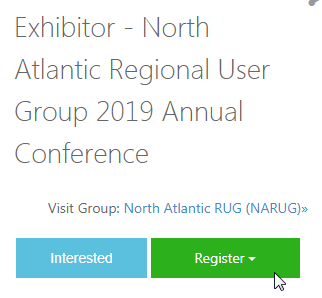 Choose appropriate response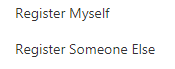 On Attendee section, please fill in all pertinent information on the next page for the person you are registering, whether that is you or someone else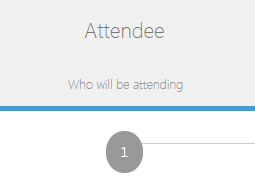 The next page is Pricing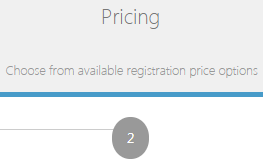 Please choose the sponsorship level you desire. There are 3 levels available, a couple of optional itemsMain levelsLevel 1 - $5000Level 2 - $3000Level 3 - $1500You will add additional attendees laterAt the bottom of this page are a couple of Optional itemsEvent 1 - $500  - To sponsor either of our Monday or Tuesday evening events.Evening Entertainment - $75 - If you are bringing someone who is not one of your booth attendees.After clicking next, you can now add your additional attendees (No Cost depending on plan) by clicking: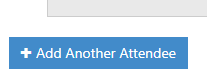 